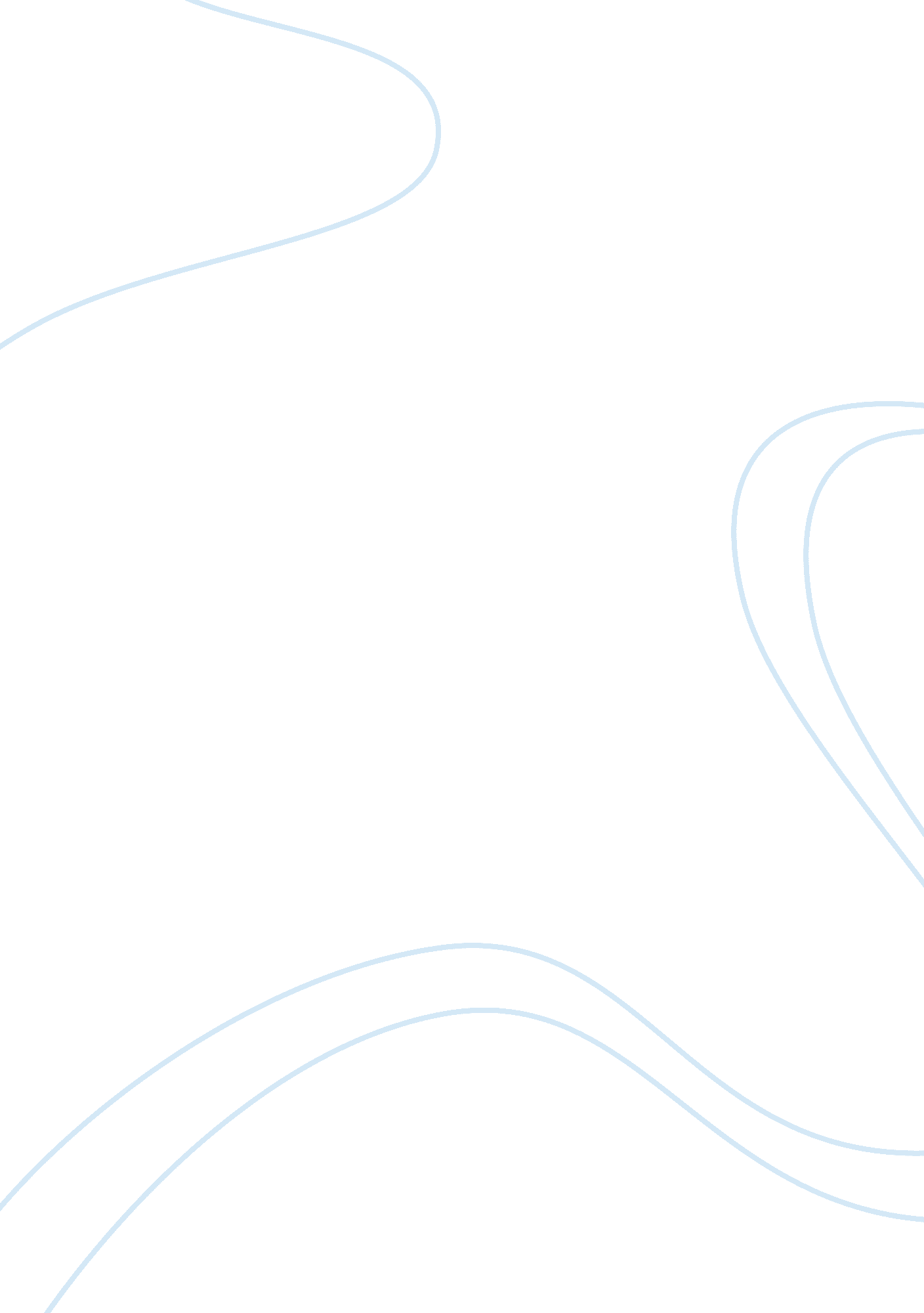 The hero with a thousand facesReligion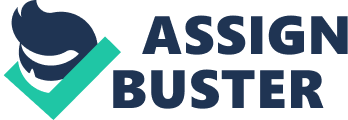 The story of Buddha in the myth is intertwined with other deities, especially Christianity (Campbell, 30). These other deities are seen as being weak and temporary as opposed to Buddhism which remains immovable even in the future. Actually, the writer emphasizes the superiority of Buddhism in Oriental antiquity as compared to other deities. 
In today’s society, comparisons between religious deities and implications of ancient spiritual narratives remain influential. More often, these comparisons are divisive in nature. In Hero’s story, the hero asserts that Buddha is immovable and superior in the presence of other deities (Campbell, 35). In today’s society, the spiritual heroism of Moses in the Old Testament remains the central narrative in the Jewish religion. Personally, I agree that Moses transformed into a heavenly level when he encountered God around the burning bush at Mount Sinai. Prescription of the Ten Commandments sealed God’s covenant with the Israelites in a similar manner that Gautama linked Buddhists with Buddha. In this context, the spiritual experience of Moses in the Old Testament, which is influential in today’s Jewish and Christian religions, is synonymous to the spiritual adventure of Gautama Sakyamuni in the myth. 